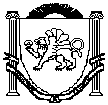 	Республика КрымБелогорский районАдминистрация Зуйского сельского поселенияПОСТАНОВЛЕНИЕот 30 апреля 2015 года									 № 66/2В соответствии с пунктом 3 части 1 статьи 3 Федерального закона от 17.07.2009 № 172-ФЗ «Об антикоррупционной экспертизе нормативных правовых актов и проектов нормативных правовых актов», постановлением Правительства Российской Федерации от 26.02.2010 № 96 «Об антикоррупционной экспертизе нормативных правовых актов и проектов нормативных правовых актов», руководствуясь Уставом муниципального образования Зуйское сельского поселения Белогорского района Республики Крым,П О С Т А Н О В Л Я ЕТ:1. Утвердить Порядок проведения антикоррупционной экспертизы муниципальных нормативных правовых актов и проектов муниципальных нормативных правовых актов Зуйского сельского поселения Белогорского района Республики Крым (прилагается).   2. Обнародовать настоящее постановление путем размещения на информационном стенде в помещении администрации Зуйского сельского поселения3. Постановление вступает в силу со дня обнародования.4. Контроль за исполнением настоящего постановления оставляю за собой.Председатель Зуйского сельского совета – глава администрации Зуйского сельского поселения                          А. А. ЛахинУтвержденПостановлением администрацииЗуйского сельского поселения Белогорского района Республики Крымот «30» 04 2015 года № 66/2Порядокпроведения антикоррупционной экспертизы муниципальных нормативных правовых актов и проектов муниципальных нормативных правовых актов Зуйского сельского поселения Белогорского района Республики Крым.Общие положения.Настоящий Порядок проведения антикоррупционной экспертизы муниципальных нормативных правовых актов  и проектов муниципальных нормативных правовых актов Зуйского  сельского поселения Белогорского  района Республики Крым (далее – Порядок) разработан в соответствии с Конституцией Российской Федерации, Федеральным законом от 25.12.2008 г. № 273-ФЗ «О противодействии коррупции», Федеральным законом от 17.07.2009 г. № 172-ФЗ «Об антикоррупционной экспертизе  нормативных правовых актов и проектов нормативных правовых актов», постановлением Правительства Российской Федерации от 26.02.2010 № 96 «Об антикоррупционной экспертизе  нормативных правовых актов и проектов нормативных правовых актов» (далее – постановление Правительства Российской Федерации № 96).Настоящий Порядок определяет процедуру проведения антикоррупционной экспертизы муниципальных нормативных правовых актов (далее – правовые акты) и проектов муниципальных нормативных правовых актов (далее – проекты правовых актов) органами местного самоуправления (далее – органы местного самоуправления), а также независимой экспертизы.Антикоррупционная экспертиза правовых актов и проектов правовых актов органов местного самоуправления проводится уполномоченным на то должностным лицом, согласно методике проведения антикоррупционной экспертизы нормативных правовых актов и проектов нормативных правовых актов (далее – методика), установленной постановлением Правительства Российской Федерации № 96.Порядок проведения антикоррупционной экспертизы правовых актов и проектов правовых актов.Антикоррупционная экспертиза правовых актов и проектов правовых актов органов местного самоуправления проводится при проведении их правовой экспертизы.Не проводится антикоррупционная экспертиза отмененных или признанных утратившими силу правовых актов, а также правовых актов, в отношении которых проводилась антикоррупционная экспертиза, если в дальнейшем в эти акты не вносились изменения.Срок проведения антикоррупционной экспертизы:- правовых актов – 3 дня;- проектов правовых актов – 3 дня.2.3. По результатам антикоррупционной экспертизы правовых актов и проектов правовых актов органов местного самоуправления составляется заключение.2.4. Заключение носит рекомендательный характер и подлежит обязательному рассмотрению.2.5. Проекты правовых актов, содержащие коррупциогенные факторы, подлежат доработке и повторной антикоррупционной экспертизе.В случае возникновения разногласий, возникающих при оценке указанных в заключении коррупциогенных факторов, разрешаются путем рассмотрения уполномоченным на то должностным лицом.2.6. Повторная антикоррупционная экспертиза проектов правовых актов проводится в соответствии с настоящим Порядком.Независимая антикоррупционная экспертиза правовых актов и проектов правовых актов.Независимая антикоррупционная экспертиза проводится юридическим лицами, аккредитованными Министерством юстиции Российской Федерации в качестве независимых экспертов антикоррупционной экспертизы нормативных правовых актов и проектов нормативных правовых актов, в соответствии с методикой в порядке, установленном Правилами проведения антикоррупционной экспертизы нормативных правовых актов и проектов нормативных правовых актов, утвержденными постановлением Правительства Российской Федерации № 96 (далее – Правила).Финансирование расходов на проведение независимой антикоррупционной экспертизы осуществляется её инициатором за счёт собственных средств.Заключение, составленное по результатам независимой антикоррупционной экспертизы направляется в орган местного самоуправления по почте, в виде электронного документа по электронной почте или иным способом.Заключение по результатам независимой антикоррупционной экспертизы носит рекомендательный характер и подлежит обязательному рассмотрению органом местного самоуправления, которому оно направлено, в тридцатидневный срок со дня его получения. По результатам рассмотрения гражданину или организации, проводившим независимую экспертизу, направляется мотивированный ответ, за исключением случаев, когда в заключении отсутствует предложение о способе устранения выявленных коррупциогенных факторов.Председатель Зуйского сельского совета-глава администрации Зуйского сельского поселения			А.А.ЛахинПриложение к Порядку проведения антикоррупционной экспертизы муниципальных нормативных правовых актов и проектов муниципальных нормативных правовых актовЗуйского сельского поселенияБелогорского района Республики КрымЗаключениеО проведении антикоррупционной экспертизы муниципального правового акта (проекта муниципального правового акта)От «___» _____20 ___ г. 								№_______________________________________________________________________(указать уполномоченное лицо (несколько лиц, коллегиальный орган и т.п.), которое (ые) проводило (ли) антикоррупционную экспертизу муниципального нормативного правового акта или проекта муниципального нормативного правового акта органа местного самоуправления)в соответствии с частями 3 и 4 статьи 3 Федерального закона от 17.07.2009 № 172-ФЗ «Об антикоррупционной экспертизе нормативных правовых актов и проектов нормативных правовых актов», статьёй 6 Федерального закона от 25.12.2008 г. № 273-ФЗ «О противодействии коррупции» и пунктом 2 Правил проведения антикоррупционной экспертизы нормативных правовых актов и проектов нормативных правовых актов, утверждённых постановлением Правительства Российской Федерации № 96, проведена экспертиза ___________________________________________________________________(реквизиты муниципального нормативного правового акта или проекта муниципального нормативного правового акта)в целях выявления в нём коррупциогенных факторов и их последующего устранения.Вариант 1:В представленном _______________________________________________(реквизиты муниципального нормативного правового акта или проекта муниципального нормативного правового акта) коррупциогенные факторы не выявлены.Вариант 1:В представленном ___________________________________________________(реквизиты муниципального нормативного правового акта или проекта муниципального нормативного правового акта)выявлены следующие коррупциогенные факторы: _____________________________________________________________________________________________________________________________________.(отражаются все положения правового акта или проекта правового акта, в котором выявлены коррупциогенные факторы, с указанием его структурных единиц (разделов, глав, статей, частей, пунктов, подпунктов, абзацев) и соответствующих коррупциогенных факторов со ссылкой на положения методики, утверждённой постановлением Правительства Российской Федерации от 26.02.2010 № 96.)В целях устранения выявленных коррупциогенных факторов предлагается __________________________________________________________________.(Указать способ устранения коррупциогенных факторов: исключение из текста документа, изложение его в другой редакции, внесение иных изменений в текст рассматриваемого документа либо в иной документ или иной способ).Об утверждении порядка антикоррупционной экспертизы муниципальных нормативных правовых актов и проектов муниципальных нормативных правовых актов Зуйского сельского поселения Белогорского района Республики Крым